m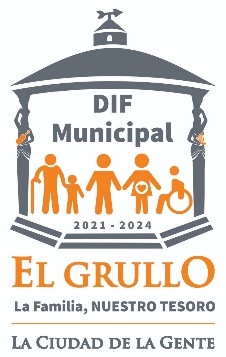 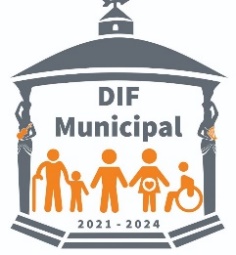 INFORME MENSUAL MES DE NOVIEMBRESISTEMA PARA EL DESARROLLO INTEGRAL DE LA FAMILIA DIF EL GRULLODEPARTAMENTOFECHAACTIVIDADLUGARBENEFICIARIOS (#)RECEPCION01/11/2022 – 30/11/2022ATENCIÓN A USUARIOSINSTALACIONES DEL SISTEMA DIF59701/10/2022 – 30/11/2022RECIBOS DE PENSIÓN ALIMENTICIAINSTALACIONES DEL SISTEMA DIF68DIRECCION01-03/11/22SALIDA DE LA PRESIDENTA A CHIAUTEMPAN TLAXCALACHIAUTEMPAN TLAXCALADIF03/11/22COORDINACION DE LA DIRECTORA CON LOS ENCARGADOS DE BODEGA AL RECIBIMIENTO DE LA DESPENSA.INCIO DEL CURSO DE PIÑATAS CON LA MTRA. ANTONIA.ASISTENCIA DE LA DIRECTORA A LA ENTREGA DE LA LECHE DE FORMULA.DIFPRESIDENCIA ANTIGUAESCUELAS Y LOS DEL PADRON REGISTRADOS EN LOS PROGRAMAS.POBLACION EN GENERAL04/11/22REUNION DE LA DIRECTORA CON JEFE DE GABIENTE.BUSQUEDA DE PROPUESTAS DEL ADULTO MAYOR DISTINGUIDO.PRESIDENCIA MUNICIPALDIFDIF07/11/22ASISTENCIA DE LA PRESIDENTA Y DIRECTORA EN COMPAÑÍA DE PERSONAL A REPARTIR PERIODICO DONDE PUBLICAN INFORMACION SOBRE EL 4TO. INFORME DE GOBIERNO DEL GOBERNADOR DE JALISCOA DOMICILIOS PARTICULARES DEL MPIO. DE EL GRULLOPOBLACION EN GENERAL08/11/2208/11/22SALIDA DE LA DIRECTORA EN COMPAÑÍA DE PERSONAL A GDL. A CAPACITACION “MODELO UNICO DE PREVENCION DE RIESGOS PSICOSOCIALES EN NIÑAS, NIÑOS Y ADOLESCENTES.Y A REUNION DEL “PLAN ESTRATEGICO DE CIUDADES AMIGABLES CON LOS MAYORES DEL MPIO. DE EL GRULLO.REUNION DE LA PRESIDENTA CON EL DPTO. SIPINA PARA ORGANIZAR LAS ACTIVIDADES DE LA SEMANA NARANJA.REUNION DE LA PRESIDENTA DE DIF CON LA DIRECTORA DEL REGISTRO CIVIL PARA LA ORGANIZACIÓN DE MATRIMONIOS COLECTIVOS 2022.LLENADO DEL FORMATO DE INSCRIPCION DEL ADULTO MAYOR DISTINGUIDO PARA ENVIAR A DIF JALISCO.GDL. TROMPO MAGICODIF JALISCOPRESIDENCIA MUNICIPALDIFDIFPOBLACION EN GENERALADULT0 MAYOR09/11/22ASISTENCIA DE LA PRESIDENTA Y LA DIRECTORA A LA CLAUSURA DEL TALLER DE “ACOSO ESCOLAR” EN COMPAÑÍA DEL DPI.CHECADO DE COTIZACION PARA LA COMPRA DE UN VEHICULO PARA LA DELEGACION INSTITUCIONLESCUELA CARMEN SERDANAUTLANNIÑOS Y NIÑAS DE LA ESCUELADIF10/11/22CONSULTAS PARA EXAMEN DE LA VISTA.CAPACITACION DEL PERSONAL PARA SER UNO DE LOS  “PUNTOS SEGUROS”.SEGUNDA CLASE DEL CURSO DE PIÑATAS.ENTREGA DE PARTE DE LA DIRECTORA Y DE LA PRESIDENCIA DE UN APOYO DE DESPENSA EL CUAL FUE CANALIZADO POR PARTE DE LA PRESIDENCIA MUNICIPAL.ENTREGA DE PARTE DE LA DIRECTORA Y DE LA PRESIDENTA UN APOYO DE UNA COBIJA A LA SRA. MARCELINA LOPEZ CORTEZDIFPRESIDENCIA MUNICIPALDOMICILIO PARTICULARPOBLACIO EN GENERALADULTO MAYORADULTO MAYOR SRA. MARCELINA LOPEZ CORTEZ11/11/22ENTREGA DE APOYO DE DESPENSA DE PARTE DE LA DIRECTORA Y PRESIDENTA DEL DIF AL SR. EUSEVIO PONCEDIFADULTO MAYOR SR. EUSEVIO PONCE.14/11/22COOORDINACION DE PARTE DE LA DIRECTORA Y PRESIDENTA PARA RECIBIR LOS DESAYUNOS Y DESPENSA DE LOS PROGRAMAS DEL  DPTO DE ALIMENTARIA.VER DETALLES PARA EL EVENTO DE LAS BODAS COLECTIVAS QUE SE REALIZARÁ EL PROXIMO 18/11/22DIFDIFNIÑOS/AS, EMBARAZADAS, ADULTOS MAYORES Y ESCUELAPAREJAS  DE LA POBLACION15/11/22ELABORACION DE 51 RECIBOS PARA LOS PADRINOS DEL COMEDORDIFDIF16/11/22ASISTECIA DE LA PRESIDENTA Y DE LA DIRECTORA AL DESFILE QUE REALIZÓ EL CADI,GABRIEL GOMEZ MICHEL CON MOTIVO DEL 20 DE NOVIEMBRE DIA DE LA REVOLUCION MEXICANA.ORGANIZACIÓN PARA EL EVENTO DICASIINICIO DE LA REPARTICION DE LOS RECIBOS DE LOS PADRINOS DEL COMEDOR ASISTENCIAL.PARTIENDO DE LA ALAMEDA RECORRIENDO LA CALLE DE GENERAL ANAYA, ALLENDE Y TEMINANDO FUERA DEL BANCO BANAMEX.DIFPRESIDENCIAPOBALCION EN GENERAL.DIF17/11/22PRESENCIA DE LA PRESIDENTA Y DIRECTORA EN CONJUNTO DE PERSONAL A UNA CONFERENCIA QUE REALIZÓ EL SISTEMA DIF MUNICIPAL EN CONMEMORACION DEL DIA INTERNANCIONAL EN CONTRA DEL ABUSO SEXUAL INFANTIL CON LA PSICOLOGA  JULIETA MONSERRAT PONCE SANCHEZ.CASA DE LA CULTURAESCUELA PRIMARIA ADOLFO LOPEZ MATEOS18/11/22FESTEJO DEL DIA 20 DE NOVIEMBRE DIA DE LA REVOLUCION MEXICANA CON LOS GRUPOS DE LA TERCERA EDAD COMEDOR ASISTENCIAL Y DEL NUEVO AMANECER POR PARTE DE LA PRESIDENTA, DIRECTORA Y PERSONAL DEL SISTEMA DIF. DONDE TUVIMOS MUSICA, ANTOJITOS MEXICANOS Y MUCHA DIVERSION.ASISTENCIA DE LA DIRECTORA Y DE LA PRESIDENTA AL EVENTO DE MATRIMONIOS COLECTIVOS EN PRESENCIA DE AUTORIDADES DEL AYUNTAMIENTO.DIFCASA DE LA CULTURAPERSONAS DE LA TERCERA EDAD, GRUPOS DEL DIFPAREJAS DEL MUNICIPIO Y COMUNIDADES.22/11/2222/11/22PRESENCIA DE LA DIRECTORA Y DE LA PRESIDENTA DEL SISTEMA DIF A LA CHARLA ORGANIZADA DE LA SEMANA NARANJA IMPARTIDA POR LA PSICOLOGA ADRIANA CARDENAS “VIOLECIA EN EL NOVIAZGO”, IMPARTIDA EN LA ESCUELA SECUNDARIA  Y EN LA TELESECUNDARIAASISTENCIA DE LA PRESIDENTA Y DE LA DIRECTORA AL FESTEJO DONDE SE HOMENAJEÓ A LOS ARTISTAS GRULLENSES RECONOCIENDO LOS 50 AÑOS DE TRAYECTORIA MUSICAL.ENTREGA DE SUB PROGAMAS DE APOYO Y SERVICIOS ASISTENCIALES A FAMILIAS EN SITUACION VULNERABLE POR PARTE DE LA DIRECTORA Y PRESIDENTA EN CONJUNTO DE TRABAJO SOCIAL.SEC.LUIS DONALDO COLOSIO Y TELSEC. RAFAEL PRESIADO HERNANDEZALAMEDA MUNICIPALMUNICIPIO DE EL GRULLOADOLESCENTES DEL MUNICIPIOMUSICOS DEL MUNICIPIOFAMILIAS VULNERABLES23/11/22PRESENCIA DE LA DIRECTORA Y DE LA PRESIDENTA AL FESTEJO ORGANIZADO POR EL  CADI, GABRIEL GOMEZ MICHEL “FESTEJO REVOLUCIONARIO”.REUNION DE LA PRESIDENTA Y DE LA DIRECTORA CON AUTORIDADES PARA ORGANIZAR DETALLES DE LA SEMANA NARANJA.REUNION DE LA PRESIDENTA Y DIRECTORA DEL SISTEMA DIF CON BOUTIQUE GRULLITAS PARA LA DONACION DE REGALOSCADIPRESIDENCIA MUNICIPALDIFCADIDIFNIÑOS DEL MUNICIPIO Y COMUNIDADES24/11/22ORGANIZACIÓN DE DETALLES PARA LA MARCHA QUE SE REALIZARÁ EL DIA 25 DE NOVIEMBRE CONMEMORANDO EL DIA INTERNACIONAL DE LA ELIMINACION DE LA VIOLENCIA EN CONTRA DE LA MUJER.ASISTENCIA DE LA PRESIDENTA Y DE LA DIRECTORA A LA SUPERVICION DEL TALLER DE PIÑATAS.DIFMUJERES DEL MUNICIPIO Y COMUNIDADES.INTEGRANTES DEL TALLER25/11/22MARCHA  DE LA SEMANA NARANJA DE EL PERSONAL DEL DEPARTAMENTO DEL SISTEMA DIF EN CONMEMORACION DE EL DIA INTERNACIONAL DE LA ELIMINACION DE LA VIOLENCIA EN CONTRA DE LA MUJER.ASISTENCIA DE MUJERES INTEGRANTES DEL SISTEMA DIF AL TALLER “DEFENSA PERSONAL”.PARTIENDO DEL DOMO, PASANDO POR CALLES PRINCIPALES PARA TERMINAR EN EL CENTRO.DOMO MUNICIPALMUJERES DEL MUNICIPIO Y COMUNIDADES DE EL GRULLO30/11/22SALIDA DE LA DIRECTORA A CD. GUZMAN A HUELLA DIGITAL EN EL SAT.REUNION DE LA DIRECTORA, PRESIDENTA CON EL COMITÉ DEL PATRONATO PARA DAR A CONOCER INFORMES DE EJERCICIOS DURANTE EL TRIMESTRE EN COMPAÑÍA DE ALGUNOS INTEGRANTES DEL PERSONAL COMO APOYOOFICINAS DEL SAT EN CD. GUZMANDIFDIRECTORA DEL DIFDIF01-30/ 11/2215 APOYOS DE MEDICAMENTO A PACIENTES CON BAJOS RECURSOS ECONOMICOS QUE PADECEN PROBLEMAS DE SALUD.11 APORTACIONES VOLUNTARIAS, LAS CUALES UNAS SON DESIGNADAS PARA SALIDAS A GDL Y OTRAS PARA APOYO AL COMEDOR ASISTENCIAL.11 RECIBOS DE CUOTA PARA CHARLA PREMATRIMONIAL.46 APOYOS DE PADRINOS PARA EL COMEDOR ASISTENCIALDIFPACIENTES VARIOS.DIFADMINISTRATIVO1 /11/2022REVISIÓN CORREOS Y APOYO COORDINADORA 3RA. EDAD ELABORACIÓN INFORMES.DIF MUNICIPALN/A3/11/2022REVISIÓN CORREOS Y APOYO COORDINADORA 3RA. EDAD ELABORACIÓN GAFET.DIF MUNICIPAL84/11/2022REVISIÓN CORREOS Y CONSULTA Y REVISIÓN CORREOS, CAPTURA PROGRAMA UDG, PARA PRESTADORES DE SERVICIO SOCIAL.DIF MUNICIPAL N/A7/11/2022REVISIÓN DE CORREOS, RESPUESTA Y CANALIZACIÓN AL ÁREA CORRESPONDIENTE.ELABORACIÓN OFICIOS COMISIÓN SALIDAS PERSONAL DIF.APOYO ENTREGA 4TO. INFORME GOBERNADOR.DIF MUNICIPALCOLONIAS DEL MUNICIPION/A608/11/2022REVISIÓN CORREOS.APOYO ELABORACIÓN EXPEDIENTE FORMATO DE INSCRIPCIÓN ADULTO MAYOR DISTINGUIDO 2022.ELABORACIÓN OFICIO Y EXPEDIENTE ADENDA DIPPNNA.DIF MUNICIPALN/A9 Y 11/11/2022REVISIÓN CORREOS Y ARCHIVO DOCUMENTOS DIRECCIÓN.DIF MUNICIPALN/A14/11/2022REVISIÓN CORREOS Y ELABORACIÓN OFICIOS PARA MARCHA EL 25 NOVIEMBRE.DIF MUNICIPALN/A15/11/2022APOYO ELABORACIÓN OFICIOS Y EXPEDIENTE PARA ENTREGAR A DIF JAL. DEL PROYECTO 38.APOYO CADI CUBRIR MATERNAL.DIF MUNICIPAL CADIN/A1516/11/2022APOYO AL GRUPO DE MATERNAL EN EL DESFILE INFANTIL DE LA REVOLUCIÓN.REVISIÓN DE CORREOS Y ARCHIVO DOCUMENTOS DIRECCIÓN. DE ALAMEDA A JARDÍN MUNICIPALDIF MUNICIPAL10N/A17/11/2022REVISIÓN DE CORREOS, RESPUESTA Y CANALIZACIÓN AL ÁREA CORRESPONDIENTE.APOYO EN EVENTO DEL DÍA INTERNACIONAL EN CONTRA DEL ABUSO SEXUAL INFANTIL. DIF MUNICIPALCENTRO CULTURAL REGIONAL N/A6418/11/2022REVISIÓN DE CORREOS, RESPUESTA Y CANALIZACIÓN AL ÁREA CORRESPONDIENTE.APOYO FESTEJO 20 DE NOVIEMBRE A LOS ADULTOS MAYORES Y COMEDOR ASISTENCIAL. DIF MUNICIPAL N/A22, 24, 25 Y 28/11/2022REVISIÓN DE CORREOS, RESPUESTA Y CANALIZACIÓN AL ÁREA CORRESPONDIENTE.APOYO ESCANEOS EXPEDIENTES ESCUELAS DE BENEFICIARIOS DEL PROGRAMA DESAYUNOS ESCOLARES.DIF MUNICIPAL4,243 HOJAS.23/11/2022APOYO EN CADI FESTEJO 20 DE NOVIEMBRE Y APOYO EN CUBRIR EL GRUPO DE 2°.CADI6029/11/2022REVISIÓN DE CORREOS, RESPUESTA Y CANALIZACIÓN AL ÁREA CORRESPONDIENTE.ARCHIVO DOCUMENTOS PRESIDENCIA Y DIRECCIÓN.ELABORACIÓN OFICIOS COMISIÓN SALIDAS PERSONAL DE DIF.ELABORACIÓN OFICIO PARA PRESTADORES DE SERVICIO UDG.DIF MUNICIPAL N/A30/11/2022 REVISIÓN DE CORREOS, RESPUESTA Y CANALIZACIÓN AL ÁREA CORRESPONDIENTE.APOYO EN REUNIÓN CUARTA SESIÓN PATRONATO DIF. DIF MUNICIPAL N/ACONTABILIDAD01/11/2022 AL 30/11/2022PAGO DE NOMINAS, IMSS, SAT Y PROVEDORESDIF MUNICIPALDIF01/10/2022 AL 30/11/2022ELABORACION DE FACTURAS, NOMINAS Y RECIBOSDIF MUNICIPALDIF1/11/2022 – 30/11/2022ELABORACION DE PRESUPUESTO 2023DIF MUNICIPALDIFTRANSPARENCIA 01/11/2022-30/11/2022SOLICITUDES DE COPIASDIF MUNIICIPAL301/11/2022-30/11/2022SOLICITUDES DE INFORMACIONDIF MUNICIPAL9UAVIFAM01/11/2022 AL 30/11/2022ATENCIÓN JURÍDICADIF MUNICIPAL18001/11/2022 AL 30/11/2022ATENCIÓN PSICOLÓGICADIF MUNICIPAL4801/11/2022 AL 30/11/2022ATENCIÓN DE TRABAJO SOCIALDIF MUNICIPAL42DELEGACION01/11/2022 AL 30/11/2022ATENCIÓN JURÍDICADIF MUNICIPAL17001/11/2022 AL 30/11/2022ATENCIÓN PSICOLÓGICADIF MUNICIPAL7901/11/2022 AL 30/11/2022ATENCIÓN DE TRABAJO SOCIALDIF MUNICIPAL91TRABAJO SOCIAL01/11/2022  AL 30/11/2022VISITAS DOMICILIARIAS  70   DOMICILIOS DE USUARIOS DE ASISTENCIAL SOCIAL  280 USUARIOS01/10/2022  AL 31/10/2022CANALIZACION AL COMEDOR ASISTENCIAL INFANTIL ESTHER LLAMAS GUERREROSMDIF EL GRULLO2 MENORES01/10/2022  AL 31/10/2022CANALIZACIONES INTRA Y EXTRAINSTITUCIONALSMDIF EL GRULLO46 ADULTOS01/10/2022  AL 31/10/2022RACIONES ALIMENTICIAS AL JUZGADO MUNICIPAL Y HOSPITAL COMUNITARIO EL GRULLOSMDIF EL GRULLO06 (04 FEMENINAS Y 2 MASCULINOS)01/10/2022  AL 31/10/2022APOYOS ECONOMICOS (MEDICAMENTOS, TRASLADO SMDIF EL GRULLO18 ADULTOS01/10/2022  AL 31/10/2022ORIENTACIONES EN LA ATENCION DE LOS CASOSSMDIF EL GRULLO32 USUARIOS01/10/2022  AL 31/10/2022COMODATOS DE SILLAS DE RUEDASTRAMITE DE COMODATO2 USUARIOS01/10/2022  AL 31/10/2022CANALIZACIONES AL MEDICO MUNICIPAL10 ENTREVISTAS 10 USUARIOS01/10/2022  AL 31/10/2022ENTREVISTAS PETICION DE DESCUENTO EN TERAPIAS DE REHABILITACON FISICAURR8 USUARIOS DE 27-59 AÑOS01/10/2022  AL 31/10/2022INFORMACION DEL CENTRO DESARROLLO INFANTIL CADI GABRIEL GOMEZ MICHEL5 FAMILIAS, 20 BENEFICIARIOS. DPI01/11/2022.ELABORAR Y ENTREGAR OFICIOS A 10 ESCUELAS PRIMARIAS Y SECUNDARIAS INVITÁNDOLOS A EVENTO CON MOTIVO DEL DÍA MUNDIAL EN CONTRA DEL ABUSO SEXUAL INFANTILDOMICILIOS DE LAS DIFERENTES ESCUELAS03/11/2022ELABORACIÓN DEL INFORME CORRESPONDIENTE AL MES DE NOVIEMBRE Y ENTREGADO AL DEPTO. DE TRANSPARENCIAOFICINAS D.P.IPOBLACIÓN EN GENERAL03/11/2022PARTICIPACIÓN EN LA CONFERENCIA VIRTUAL  “METODOLOGÍAS PARA CREAR TERRITORIOS DE PAZ”OFICINAS D.P.IPOBLACIÓN EN GENERAL03/11/2022.SE IMPARTIÓ EL 4° TEMA DEL TALLER ACOSO ESCOLAR EN LA PRIM. CARMEN SERDANINSTALACIONES DE LA PRIM. CARMEN SERDAN45 NIÑAS Y NIÑOS08/11/2022ASISTENCIA DE LOS COORDINADORES A LA PRESENTACIÓN DEL MODELO SMASHED PARA APLICARLO POSTERIORMENTE A LA POBLACIÓN INFANTIL Y JUVENIL DEL MUNICIPIO.INSTALACIONES DEL TROMPO MÁGICO DE LA CD. DE GDL.POBLACIÓN EN GENERAL08/11/2022ASISTENCIA Y EXCELENTE  PARTICIPACIÓN EN LA CAPACITACIÓN DEL PROYECTO SMASHED DE LA IMPULSORA REGIONAL FÁTIMA ELIZABETH PRECIADO RAMÍREZ EN DONDE DIO A CONOCER LOS RESULTADOS DE LA ENCUESTA ME ESCUCHAS .INSTALACIONES DEL TROMPO MÁGICO DE LA CD. DE GDL.POBLACIÓN EN GENERAL09/11/2022SE REALIZÓ LA CLAUSURA DEL TALLER ACOSO ESCOLAR EN LA PRIM. CARMEN SERDAN , ACOMPAÑÁNDONOS PRESIDENTA Y DIRECTORA DE ESTE SISTEMA, ADEMÁS DEL  DIRECTOR Y MAESTROS DE LA PRIMARIA, OFRECIÉNDOLES UN REFRIGERIO A LOS PRESENTES.INSTALACIONES DE LA PRIM. CARMEN SERDAN45 NIÑAS Y NIÑOS10/11/2022PARTICIPACIÓN DE LOS COORDINADORES EN EL TEMA  “MODELO NACIONAL PARA LA PREVENCIÓN Y ATENCIÓN DEL EMBARAZO EN NNA”OFICINAS D.P.IPOBLACIÓN EN GENERAL10/11/2022ASISTENCIA Y PARTICIPACIÓN DE LOS COORDINADORES  EN LA CAPACITACIÓN “NOS MOVEMOS SEGURAS, SOBRE PUNTOS SEGUROS”OFICINAS D.P.IPOBLACIÓN EN GENERAL11/11/2022PARTICIPACIÓN VIRTUAL DE LOS COORDINADORES  EN EL TALLER  “CONCEPTUALIZACIÓN DE LA SALUD REPRODUCTIVA EN MÉXICOOFICINAS D.P.IPOBLACIÓN EN GENERAL15/11/2022PARTICIPACIÓN VIRTUAL DE LOS COORDINADORES EN EL CURSO “PREVENCIÓN DE LA VIOLENCIA DIGITAL”OFICINAS DEL DEPTO. D.P.IPOBLACIÓN EN GENERAL16/11/2022PARTICIPACIÓN DE LOS COORDINADORES EN EL CURSO VIRTUAL “CÓMO IDENTIFICAR A UNA PERSONA VÍCTIMA DE VIOLENCIA DIGITAL”OFICINAS DEL DEPTO. D.P.IPOBLACIÓN EN GENERAL16/11/2022PARTICIPACIÓN DE LA IMPULSORA REGIONAL EN LA 9° REUNIÓN NACIONAL DE PROCURADORES DEPROTECCIÓN DE NNAMUNICIPIO DE VALLARTAPOBLACIÓN EN GENERAL17/11/2022CON MOTIVO DE LA CONMEMORACIÓN DEL DIA MUNDIAL EN CONTRA DEL ABUSO SEXUAL INFANTIL SE LLEVÓ A CABO UN TALLER EN DONDE PARTICIPÓ UNA ESC. PRIMARIA, LA PONENTE FUE LA PSIC. JULIETA MONSERRAT PONCECENTRO CULTURAL REGIONAL CONTRAALMIRANTE ESTANISLAO GARCÍA ESPINOZA29 NIÑAS Y 29 NIÑOS 17 ADULTOS22/11/2022SE LLEVÓ A CABO UNA PLÁTICA TITULADA “VIOLENCIA EN EL NOVIAZGO “ EN 2 SECUNDARIAS, TODO ELLO CON MOTIVO DE CONMEMORAR LA SEMANA NARANJA POR EL DÍA INTERNACIONAL EN CONTRA DE LA VIOLENCIA HACIA LAS MUJERESESC. SEC. LUIS DONALDO COLOSIO MURRIETA Y RAFAEL PRECIADO HERNÁNDEZ53 NIÑAS   62 NIÑOS8 ADULTOS24/11/2022PARTICIPACIÓN VIRTUAL DE LOS COORDINADORES EN LA VIDEOCONFERENCIA “RECONECTANDO CON LOS JÓVENES PARA LA SANA Y SEGURA CONVIVENCIA”OFICINAS D.P.IPOBLACIÓN EN GENERAL25/11/2022PARTICIPACIÓN DE  LOS COORDINADORES EN LA MARCHA LLEVADA A CABO POR LAS PRINCIPALES CALLES DE LA CIUDAD CON MOTIVO DEL DÍA INTERNACIONAL EN CONTRA DE LA VIOLENCIA HACIA LAS MUJERESPRINCIPALES CALLES DE LA CIUDADPOBLACIÓN EN GENERAL30/11/2022PARTICIPACIÓN VIRTUAL EN EL WEBINAR “LA IMPORTANCIA DE LAS NORMAS OFICIALES MEXICANAS Y SU IMPACTO EN NUESTRA SOCIEDADOFICINAS D.P.IPOBLACIÓN EN GENERALCOMEDOR ASISTENCIAL3/11/2022ELABORACIÓN DEL INFORME CORRESPONDIENTE AL MES DE OCTUBRE Y ENTREGADO AL DEPTO. DE TRANSPARENCIAOFICINAS DEL SISTEMA DIF MPAL.102 BENEFICIARIOS3/11/2022RECTIFICACIÓN DE FACTURAS SOBRE LA COMPROBACIÓN DEL RECURSO RECIBIDO EN EL PASADO MES Y ENTREGADAS POR LA DIRECTORA DE ESTA INSTITUCIÓN A LAS OFICINAS DEL ADULTO MAYOR EN EL SISTEMA DIF JALISCOOFICINAS DEL DIF MPAL.10211/11/2022SE APOYÓ CON EL MEDICAMENTO  HIDROCLOROTIAZIDA A UNA ANCIANITA DEL COMEDORDOMICILIO DE LA BENEFICIADA1 FAMILIA14 – 18/11/2022SE RECABARON LAS FIRMAS DE LOS BENEFICIARIOSDOMICILIOS DE LOS BENEFICIARIOS102 BENEFICIARIOS21/11/2022ELABORACIÓN Y ENVÍO DE INFCORME MENSUAL AL SISTEMA DIF JALISCOOFICINAS DEL SISTEMA DIF MPAL.102 BENEFICIARIOS21/11/2022ELABORACIÓN DEL INFORME EN LA PLATAFORMA OFICIAL DEL SISTEMA DIF JALISCOOFICINAS DEL SISTEMA DIF MPAL.102 BENEFICIARIOS21/11/2022SE DIERON 2 BAJAS DEL COMEDOR , AL IGUAL SE DIERON 2 ALTASOFICINAS DEL SISTEMA DIF MPAL.102 BENEFICIARIOS28/11/2022SE REALIZÓ Y SE ENVIÓ AL DIF JALISCO LA COMPROBACIÓN DE UN RECURSO EXTRAORDINARIO DE $17,503.20OFICINAS DFEL SISTEMA DIF MUNICIPAL102 BENEFICIARIOS17 Y 30/11/2022APOYO DEL COORD. DE PROTECCIÓN A LA INFANCIA EN LA ENTREGA DE DESAYUNO Y COMIDA A DOMICILIO53 DOMICILIOS DE LOS BENEFICIARIOS77 BENEFICIARIOSAPCE29/11/2022ELABORACIÓN Y ENTREGA DE INFORME MENSUAL AL DEPTO. DE TRANSPARENCIA Y ENVIADO VÍA CORREO ELECTRÓNICO AL DEPTO. APCE EN DIF JALISCOINSTALACIONES DEL SISTEMA DIF MPAL.POBLACIÓN EN GENERAL15/11/2022SE REALIZÓ EL LLENADO DE BITÁCORAS DE EXTINTORES Y SEÑALÉTICAS.INSTALACIONES DEL SISTEMA DIF MPAL.POBLACIÓN EN GENERAL15/11/2022REVISIÓN DE LA SEÑALÉTICA Y MANTENIMIENTO DE EXTINTORESINSTALACIONES DEL SISTEMA DIF MUNICIPALPOBLACION EN GENERAL1000 MIL DIAS DE VIDA01 AL 29/11/2022RECEPCIÓN DE DOCUMENTOS PARA EL PADRÓN 2023DIF EL GRULLO9001/11/2022APLICACIÓN DE EFIIALA PUERTA DEL BARRO, LA COFRADÍA0203, 04, 09, 10, 11, 14, 15, 18, 24, 28/11/2022APLICACIÓN DE EFIIAEL GRULLO7004/11/2022APLICACIÓN DE EFIIALA LAJA0207/11/2022APLICACIÓN DE EFIIAEL AGUACATE, CUCUCIAPA0608/11/2022APLICACIÓN DE EFIIALAS PILAS, AYUQUILA0416/11/2022APLICACIÓN DE EFIIAEL CACALOTE0614/11/2022ENTREGA DOTACIÓN DE DESPENSADIF EL GRULLO5622/11/2022ENTREGA DOTACIÓN DE DESPENSAAYUQUILAEL CACALOTELA LAJA1723/11/2022ENTREGA DE DOTACIÓN DE DESPENSAEL TEMPIZQUEEL AGUACATELA PUERTA DEL BARROLAS PILAS0910 AL 29/11/2022CAPTURA DEL PADRÓN 2023DIF EL GRULLO9030/11/2022RESPALDOS DIGITALESDIF EL GRULL082GPO 3RA EDAD1, 3, 10, 17 Y 24/11/2022EJERCICIO, GIMNASIA RÍTMICA Y JUEGOS DE MESADIF MUNICIPAL632,  9, 16, 23 Y 30/11/2022TALLER DE PINTURADIF MUNICIPAL864, 11, 18/11/2022TALLER DE MÚSICA Y CANTODIF MUNICIPAL667, 14, 21 Y 28/11/2022TALLER DE COSTURADIF MUNICIPAL528, 15, 22 Y 29/11/2022CHARLA DE PSICOLOGÍADIF MUNICIPAL9725/11/2022PARTICIPACIÓN EN MARCHA CONMEMORATIVA POR EL DÍA INTERNACIONAL DE LA ELIMINACIÓN DE LA VIOLENCIA CONTRA LA MUJER.DEL DOMO AL JARDÍN MUNICIPAL24DEESAYUNOS ESCOLARES10 AL 30 DE NOVIEMBRECAPTURA DE PADRÓN DEL PROGRAMA DE PAAP 2023 EN EL SISTEMA DE CAPTURA DE DIF JALISCODIF MUNICIPAL 12504 DE NOVIEMBRE	REUNIÓN CON PADRES DE FAMILIA DE LOS MENORES BENEFICIARIOS DEL PROGRAMA DESAYUNOS ESCOLARESJ.N. JUAN CARBAJAL24 07 DE NOVIEMBREREUNIÓN CON PADRES DE FAMILIA DE LOS MENORES BENEFICIARIOS DEL PROGRAMA DESAYUNOS ESCOLARESJ.N. MARIA MONTESORI85 09 DE NOVIEMBREENTREGA DE PADRÓN PROGRAMA DESAYUNOS ESCOLARES EN DIF JALISCODIF JALISCO141510 DE NOVIEMBREREUNIÓN CON PADRES DE FAMILIA DE LOS MENORES BENEFICIARIOS DEL PROGRAMA DESAYUNOS ESCOLARESPRIM. GORGONIA RIVERA6015 DE NOVIEMBRE ENTREGA DE APOYO ALIMENTARIO EN CABECERA MUNICIPAL PROGRAMA PAAP Y PLÁTICA DE O. ALIMENTARIADIF MUNICIPAL34 BENEFICIARIOS16 DE NOVIEMBRECAPTURA DE SEGUNDA MEDICIÓN DE LOS NIÑOS BENEFICIARIOS DEL PROGRAMA PAAP  EN EL SISTEMA DE CAPTURA DIF JALISCODIF MUNICIPAL51 22 DE NOVIEMBRE ENTREGA DE APOYO ALIMENTARIO EN COMUNIDADES DEL MUNICIPIO PROGRAMA PAAP Y PLATICA DE O. ALIMENTARIAAYUQUILA, EL CACALOTE, LA LAJA37 BENEFICIARIOS23 DE NOVIEMBREENTREGA DE APOYO ALIMENTARIO EN COMUNIDADES DEL MUNICIPIO PROGRAMA PAAP Y PLATICA DE O. ALIMENTARIAEL AGUACATE, CUCUCIAPA, EL TEMPISQUE, LAS PILAS06 BENEFICIARIOS28 DE NOVIEMBREENVÍO DE CALENDARIOS DE ENTREGA, RECIBOS Y PROGRAMACIÓN DEL PROGRAMA DESAYUNOS ESCOLARESDIF MUNICIPAL1415 29 DE NOVIEMBREENVÍO DE CALENDARIOS DE ENTREGA Y PROGRAMACIÓN DEL PROGRAMA PAAPDIF MUNICIPAL125 30 DE NOVIEMBREESCANEO DE INFORMACIÓN EN EL DRIVE PROGRAMACIONES DE ENTREGA, FIRMAS DE BENEFICIARIOS, EVIDENCIA FOTOGRÁFICA ENTREGA DE DESPENSAS PROGRAMA PAAP DIF MUNICIPAL125 URR01/111/2022-30/11/2022CONSULTA MEDICAURR1901/111/2022-30/11/2022TERAPIA FISICAURR414 SESIONES01/111/2022-30/11/2022TERAPIA PSICOLOGICAURR38 SESIONES01/111/2022-30/11/2022TERAPIA DE LENGUAJEURR102 SESIONESCADI1/101/2022REVISAR PLANEACIONCADIMAESTRAS Y ALUMNOS 762/11/2022SUSPENSION DE LABORESCADIMAESTRAS Y ALUMNOS 763/11/2022HACER LA AGENDA DE DIRECTORACADIMAESTRAS Y ALUMNOS 764/11/2022ELEBORAR UN ALTAR DE MUERO  CADIMAESTRASALUMNOS 767/11/2022HACER EL INFORME DEL MES DE MARZO DEL DEPARTAMENTO DE TRANSPARENCIA.CADIMAESTRASALUMNOS 768/11/2022REUNION CON EL COMITE DE APF PARA  AGENDAR LAS ACITIVIDADES QUE REALIZARAN DURANTE EL CICLO ESCOLAR 2022 - 2023.           CADIMAESTRA Y ALUMNOS 769/11/2022HACER Y ENVIAR EL ESTADISTICO Y PADRON A DIF GUADALAJARACADIALUMNOS15 MAESTRAS10/11/2022ELEBORAR UNA LISTA DE COTEGO  CADIMAESTRA Y ALUMNOS 7611/11/2022ANALIZAR LA SISITEMATIZACIONCADIMAESTRAS Y ALUMNOS 76